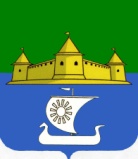 МУНИЦИПАЛЬНОЕ ОБРАЗОВАНИЕ                                          ВСЕВОЛОЖСКОГО МУНИЦИПАЛЬНОГО РАЙОНА ЛЕНИНГРАДСКОЙ ОБЛАСТИ«МОРОЗОВСКОЕ ГОРОДСКОЕ ПОСЕЛЕНИЕ»ГЛАВА МУНИЦИПАЛЬНОГО ОБРАЗОВАНИЯПОСТАНОВЛЕНИЕ №23 10.10.2017 года На основании Федерального закона от 06.10.2003 г. № 131-ФЗ «Об общих принципах организации местного самоуправления в РФ», Устава муниципального образования «Морозовское городское поселение Всеволожского муниципального района Ленинградской области», Постановления Совета депутатов от 30.10.2014 № 38 «Об утверждении Порядка организации и проведения на территории муниципального образования «Морозовское городское поселение Всеволожского муниципального района Ленинградской области» публичных слушаний по проекту правил землепользования и застройки территории муниципального образования «Морозовское городское поселение Всеволожского муниципального района Ленинградской области», в том числе по внесению изменений в правила землепользования и застройки»,Глава муниципального образованияПОСТАНОВЛЯЕТ:1. Провести на территории муниципального образования «Морозовское городское поселение Всеволожского муниципального района Ленинградской области» публичные слушания по проекту планировки и межевания территории объекта капитального строительства «Распределительного газопровода низкого давления  к 32 жилым домам дер. Шереметьевка».2. Назначить проведение публичных слушаний на 17.11.2017 года на 10 ч. 00 мин. в актовом зале здания МКУ «Дом Культуры им. Н.М. Чекалова» по адресу: Ленинградская область, Всеволожский район, г.п.им. Морозова, пл. Культуры, д. 3. 3. Опубликовать Проект на сайте муниципального образования www.adminmgp.ru.4. Публичные слушания по Проекту проводятся в порядке, установленном Постановлением Совета депутатов муниципального образования от 30.10.2014 г. № 38 «Об утверждении Порядка организации и проведения на территории муниципального образования «Морозовское городское поселение Всеволожского муниципального района Ленинградской области» публичных слушаний по проекту правил землепользования и застройки территории муниципального образования «Морозовское городское поселение Всеволожского муниципального района Ленинградской области», в том числе по внесению изменений в правила землепользования и застройки». 5. Поручить Администрации муниципального образования «Морозовское городское поселение Всеволожского муниципального района Ленинградской области» организовать публичные слушания по проектам.6. Разместить настоящее постановление на официальном сайте муниципального образования www.adminmgp.ru.7.  Опубликовать настоящее постановление в газете «Морозовский вестникъ».	8. Контроль за исполнением настоящего постановления оставляю за собой.Глава муниципального образования	                                                                        Л.Х. ХайдуковаО назначении публичных слушаний по проекту планировки и межевания территории объекта капитального строительства «Распределительного газопровода низкого давления  к 32 жилым домам дер. Шереметьевка» 